Wtorek 12.05.2020Różne sposoby liczenia obiektów, ćwiczenia w poprawnym przeliczaniu z wykorzystaniem figur geometrycznych.Zabawa: „Kolorowy pajacyk”Dziecko wyciąga z koperty figury geometryczne, nazywa je, a następnie układa z nich obrazek wg instrukcji zawartej w wierszu „Pajacyk”, który czyta rodzic, nauczyciel. (Karta pracy nr 1)Uczeń Jacek to majster nie lada,Popatrz jak sprawnie mozaikę układa.Jedno koło, jeden kwadrat, cztery prostokąty,Głowa, brzuszek, ręce, nogi, kapelusz trójkątny.Trzeba jeszcze zrobić butki z prostokątów małychNo i proszę? Już pajacyk zrobiony jest cały.Przeliczanie figur. Rodzic, nauczyciel daje dziecku po kilka figur geometrycznych (prostokąty małe, średnie i duże) w 4 kolorach. Dziecko kolejno:- przelicza prostokąty, po ile jest z danego koloru, liczy od lewej do prawej strony, a następnie od prawej do lewej,- układa je od góry do dołu wg wielkości również przelicza zaczynając od lewej a następnie od prawej strony,- dziecko otrzymuje 13 prostokątów, - przelicza je i sprawdza ich liczbę, - dziecko wykonuje polecenia typu:Odłóż 6 prostokątów. Ile ci zostało? Masz 4 prostokąty. Dołóż 6. Ile masz teraz?itd.Ćwiczenia doskonalące technikę rachunkową. Dziecko ma po 10 trójkątów oraz kartoniki z liczbami. Rodzic, nauczyciel ma pudełko, do którego wkłada trójkąty zgodnie z treścią zadań. np.:Wkładam do pudełka 4 trójkąty. Dodaję 3. Ile mam teraz trójkątów?Dziecko manipuluje własnymi trójkątami, po czym podnosi kartoniki z wynikiem. Rodzic, nauczyciel wraz z dzieckiem sprawdza poprawność wykonanych zadań, poprzez przeliczenie trójkątów ukrytych w pudełku rodzica, nauczyciela.Mam w pudełku 10 trójkątów. Wyciągam 6. Ile trójkątów zostało mi w pudełku? (Dziecko postępuje analogicznie jak w zadaniu powyżej).Wspólne układanie kwadratu z małych kwadracików. Dziecko odrysowuje małe, jednakowej wielkości kwadraty, a następnie wycina je. Z wyciętych figur układa duży kwadrat na konturze wyznaczonym wcześniej przez rodzica, nauczyciela.Karta pracy do zadania nr 1Elementy do wycięcia i ułożenia.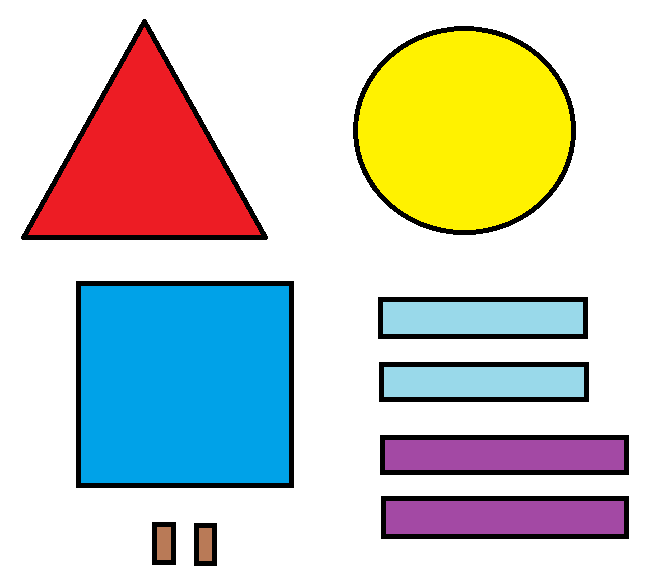 